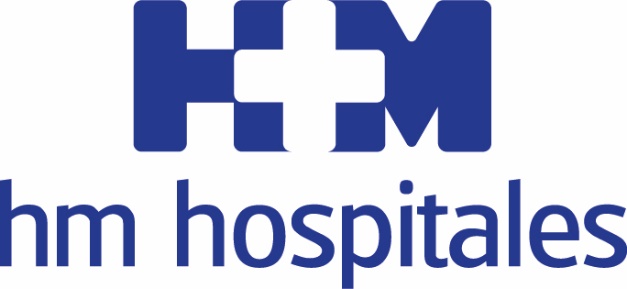 Estudio realizado a 165 pacientes por el equipo de Cirugía General y Digestiva del Hospital Universitario HM Sanchinarrio ‘ANNALS OF SURGERY’ PUBLICA UN ENSAYO CLÍNICO PROSPECTIVO QUE RECONOCE LOS BENEFICIOS DE LA CIRUGÍA LAPAROSCÓPICA FRENTE A LA CIRUGÍA ABIERTA EN LA REPARACIÓN DE LA HERNIA INGUINAL BILATERAL Es el primer ensayo, que incluye un análisis económico y de calidad de vida del paciente, que demuestra que la técnica por laparoscopia es coste-efectiva frente a la cirugía tradicional  El estudio está liderado por el Dr. Emilio de Vicente y la Dra. Yolanda Quijano, director y co-directora del equipo de Cirugía General y Digestiva del Hospital Universitario HM Sanchinarro, en colaboración con el Instituto de Validación de la Eficiencia Clínica (IVEc)La aproximación laparoscópica tiene menores complicaciones (8,64% frente a 27,38%), menor dolor crónico (2,46% frente a 11,9%) y ofrece mayor calidad de vida al pacienteMadrid, 16 de enero de 2019. La prestigiosa revista especializada ‘Annals of Surgery’, creada en 1885 y considerada la principal publicación de cirugía del mundo con un factor de impacto de 8,9 puntos, ha publicado recientemente los resultados de un ensayo clínico prospectivo realizado en HM Hospitales, que por primera vez demuestra los beneficios para la calidad de vida del paciente y el coste efectividad de la cirugía laparoscópica frente a la cirugía abierta para la reparación de la hernia inguinal bilateral.Este estudio, desarrollado en su integridad en HM Hospitales por el equipo de Cirugía General y Digestiva del Hospital Universitario HM Sanchinarro, está liderado por el Dr. Emilio de Vicente y la Dra. Yolanda Quijano, director y co-directora respectivamente de dicho equipo, en colaboración con el Instituto de Validación de la Eficiencia Clínica (IVEc) y el Dr. Benedetto Ielpo, quien actualmente desempeña su labor profesional en el Hospital HM Regla de León.Las conclusiones del estudio se obtuvieron gracias al análisis de los resultados clínicos obtenidos en los 165 pacientes consecutivos intervenidos para la reparación de la hernia inguinal bilateral desde marzo de 2013 hasta enero de 2017. En las mismas se detalla que la aproximación laparoscópica asocia menores complicaciones (8,64% de la laparoscópica frente a 27,38% de la cirugía abierta), menor dolor crónico (2,46% frente a 11,9%) y mayor calidad de vida. “El ratio de coste efectividad de nuestro estudio se estimó en 3.696,10 euros. Esto en la práctica se traduce en que la técnica laparoscópica es coste efectiva en el 95% de los procedimientos”, afirma Javier Núñez Alfonsel, director del Instituto de Validación de la Eficiencia Clínica (IVEc).Las consecuencias de este estudio y del posterior artículo pretenden señalar la idoneidad de aplicar la cirugía laparoscópica para el procedimiento denominado reparación de la hernia inguinal bilateral. De esta forma, los profesionales sanitarios puedan tomar decisiones clínicas y de gestión. “Se ha considerado que la hernia inguinal bilateral y la recurrencia de la hernia eran las indicaciones más adecuadas. En pacientes afectos de hernia inguinal unilateral se ha considerado que el coste del procedimiento no justificaba su utilización. Es evidente que trabajos como el que hemos realizado va a contribuir a modificar este concepto. Muy posiblemente, en un futuro muy próximo la cirugía laparoscópica y porque no, la robótica, serán las técnicas de elección en la mayoría de enfermos con hernia inguinal”, aseguran el Dr. Emilio Vicente y la Dra. Yolanda Quijano.Por primera vezEl artículo explica las evidencias que han llevado al equipo de Cirugía General y Digestiva del Hospital Universitario HM Sanchinarro y al IVEc a determinar por primera vez el ratio de coste-efectividad y los beneficios en salud para el paciente que implica la cirugía laparoscópica frente a la cirugía abierta. “Podemos encontrar en la literatura multitud de estudios sobre las ventajas clínicas del uso de la técnica laparoscópica en la reparación de la hernia inguinal, pero hasta la fecha no había ningún ensayo clínico prospectivo que incluyera un análisis de costes y de calidad de vida para el cual se han analizado los beneficios en salud y de coste-efectividad de la cirugía laparoscópica frente a la cirugía abierta”, destacan el Dr. Vicente y la Dra. Quijano.Hasta la fecha la cirugía mínimamente invasiva, y dentro de ella las técnicas efectuadas con soporte laparoscópico, ocupa un lugar de privilegio en la cirugía moderna. “Es habitualmente indicada en el tratamiento de la colelitiasis, hernia de hiato y de diferentes procesos tumores localizados en colon, recto, estómago, esófago, hígado y páncreas. Este tipo de soporte se ha incorporado igualmente para el tratamiento de la hernia inguinal”, señalan el Dr. Emilio Vicente y la Dra. Yolanda Quijano.Por su parte, Javier Núñez Alfonsel, explica que, “en HM Hospitales trabajamos  en el desarrollo de una medicina predictiva y preventiva. El análisis de la práctica clínica nos permite conocer las necesidades de tratamiento de cada estado de salud, traduciéndose en la práctica de una medicina personalizada. La publicación en ‘Annals of Surgery’ es considerada un reconocimiento a nuestro trabajo. Además, este mismo trabajo ha resultado finalista en los premios de investigación en el congreso internacional ISPOR, celebrado en Barcelona el pasado noviembre”."Esta investigación forma parte de una serie de estudios en curso en el grupo HM que tienen el objetivo de evaluar el coste-efectividad de las últimas técnicas quirúrgicas que, aunque presenten un alto coste inicial, asocian a largo plazo una mejor eficacia clínica para el paciente", destaca el Dr. Benedetto Ielpo.HM HospitalesHM Hospitales es el grupo hospitalario privado de referencia a nivel nacional que basa su oferta en la excelencia asistencial sumada a la investigación, la docencia, la constante innovación tecnológica y la publicación de resultados.Dirigido por médicos y con capital 100% español, cuenta en la actualidad con más de 4.700 profesionales que concentran sus esfuerzos en ofrecer una medicina de calidad e innovadora centrada en el cuidado de la salud y el bienestar de sus pacientes y familiares.HM Hospitales está formado por 40 centros asistenciales: 15 hospitales, 4 centros integrales de alta especialización en Oncología, Cardiología, Neurociencias y Fertilidad, además de 21 policlínicos. Todos ellos trabajan de manera coordinada para ofrecer una gestión integral de las necesidades y requerimientos de sus pacientes.Más información para medios:DPTO. DE COMUNICACIÓN DE HM HOSPITALESMarcos García RodríguezTel.: 914 444 244 Ext 167 / Móvil 667 184 600 E-mail: mgarciarodriguez@hmhospitales.comMás información: www.hmhospitales.com